Военно-историческая викторина,посвященная 75 -  летию  Великой Победы                  для учащихся 6-х классов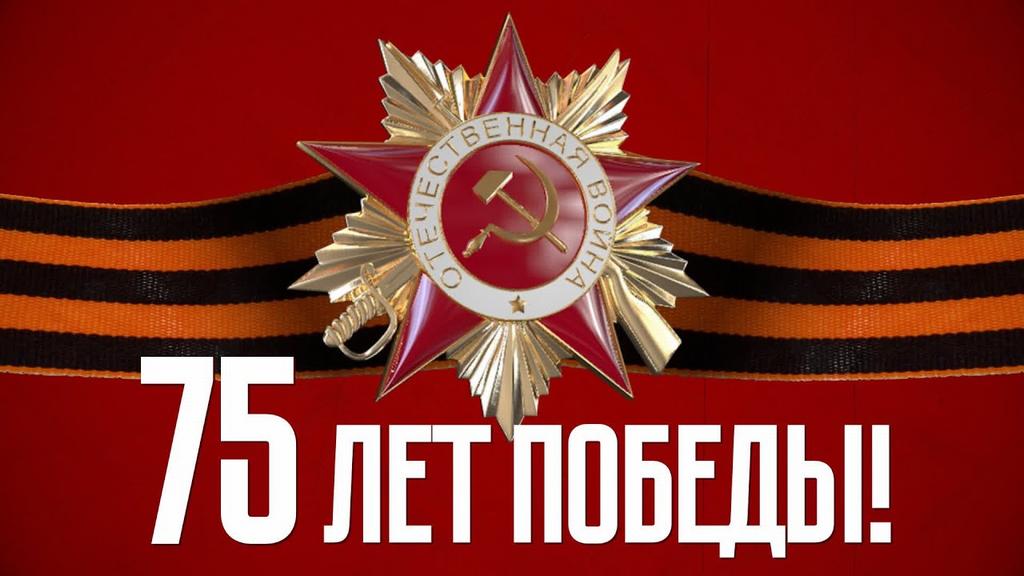 1 Назовите год, день и час вероломного нападения фашистской Германии на СССР ?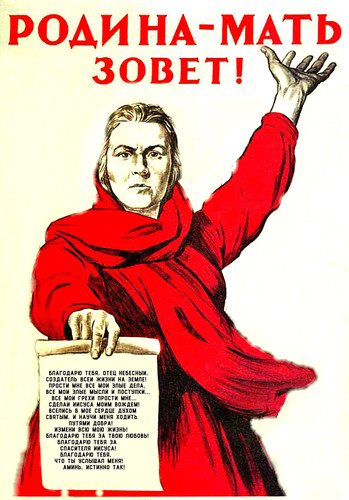 2. Какая пограничная крепость Советского Союза, получившая впоследствии звание «Крепость-Герой», оказала фашистам наибольшее сопротивление?3. Когда  родилась и  впервые публично прозвучала  знаменитая песня «Священная война»? Кто её авторы?4. Назовите художника – автора знаменитого плаката «Родина-мать зовёт!»5. Когда началась великая битва Красной армии с  гитлеровскими полчищами за Москву, и чем завершилась?6. Какое знаковое событие произошло 7 ноября 1941 года на Красной площади Москвы?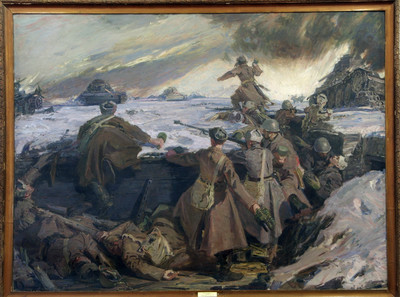 7. Кому из советских воинов-защитников столицы принадлежат слова: «Велика Россия, а отступать некуда – позади Москва!» 8. Какое грозное советское оружие сразу же стало вызывать панический ужас у немецких фашистов? 9. Когда началась и когда закончилась грандиозная Сталинградская  битва?10. Назовите знаменитую господствующую под Сталинградом высоту «102», где шли особенно ожесточённые бои, и главный монумент возведённого здесь в 1959 году памятника-ансамбля «Героям Сталинградской битвы».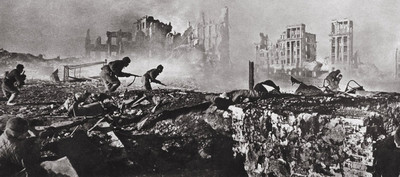 11. В Сталинграде находился Дом-герой: как он назывался и чем знаменит?12. Какой орден, имеющий три степени, предназначался для награждения лиц рядового и сержантского состава, а в авиации и младших лейтенантов? 13. Одновременно с «солдатским» орденом был учреждён высший военный орден СССР. Как он называется, кто им награждён? 14. Где и когда разгорелось невиданное в военной истории танковое сражение, и чем оно обернулось для германского Вермахта?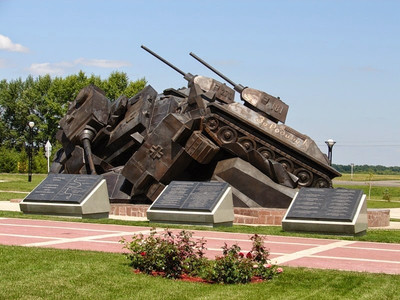 15. Когда  началась и сколько дней длилась немецко-фашистская блокада Ленинграда?16. Как называлась трасса,  соединявшая  блокадный Ленинград с Большой Землёй?17. О чём сообщала в своём дневнике ленинградская девочка Таня Савичева?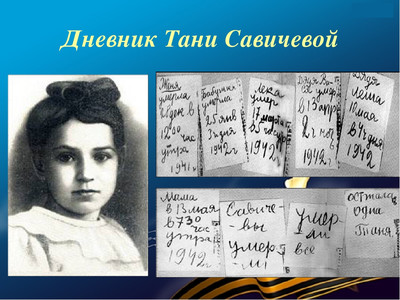 18 О  каком историческом событии   рассказывает эта фотография?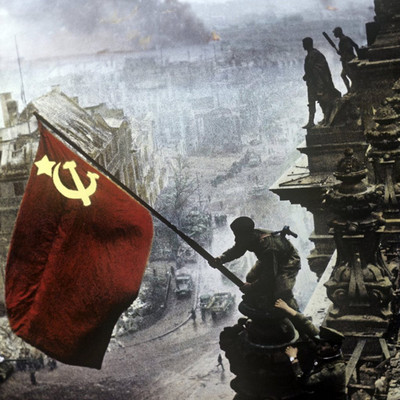 19. Кого называют  Маршалом Победы? 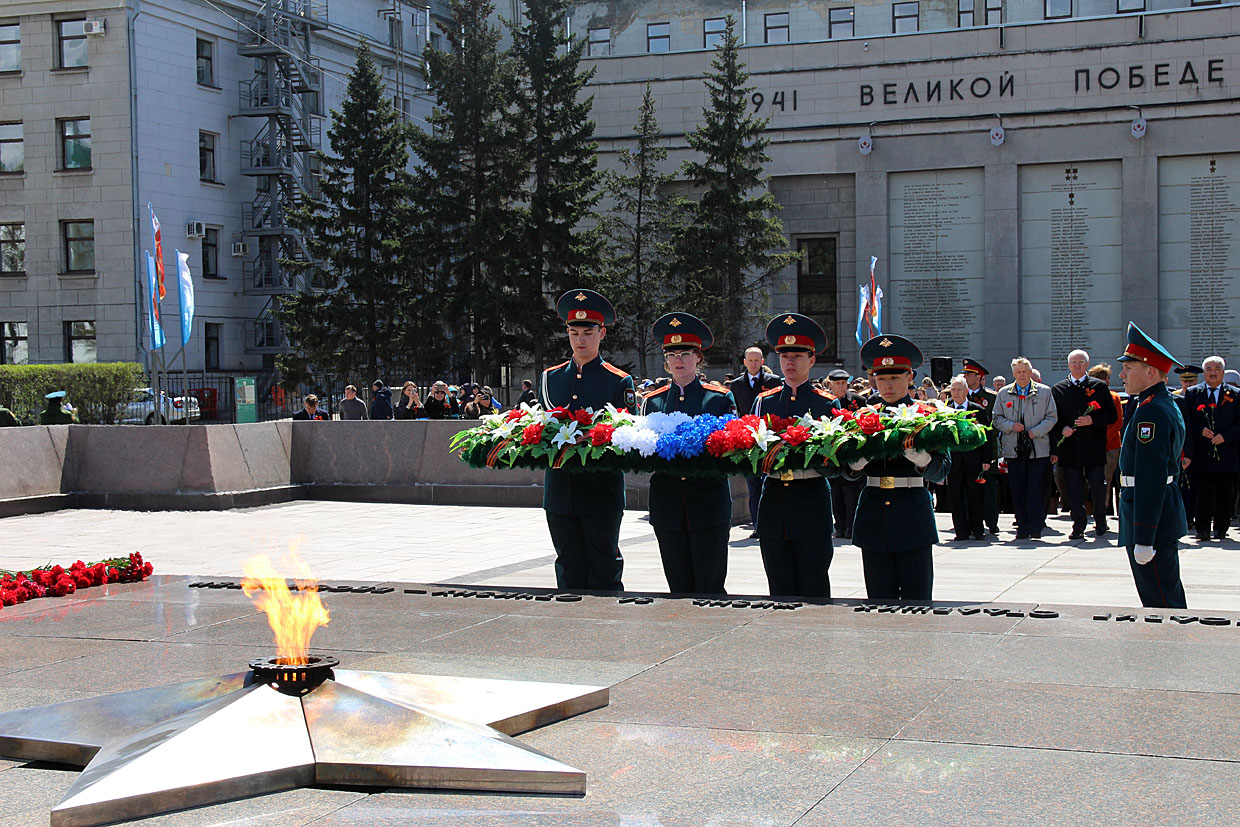 20 О каком историческом  событии рассказывает эта фотография?Задания исторической викторины выполняются 6 мая 2020года до 7 часов вечера отправляются по вайберу мне, Басюку В , или на почту. По итогам викторины будут  выявлены  победители  и лучшие, которым будут вручены награды и выставлены оценки.